Table of contentsAbstract	2Background	3Inclusion Criteria	5Types of Participants	5Concept	5Context	5Types of Studies	5Search Strategy	6Data Extraction	6Presenting the Data	6References	8Appendix I: Initial Search	11Appendix II: Draft Data Extraction Form	12AbstractTraining aids have been used by sport coaches to help with the development of sport-specific skills. In racket and club sports, gripping the handle is an integral skill that requires specific expertise from instructors in the given sport to ensure that an athlete can execute strokes to either prevent injury or optimise performance. However, the effectiveness of training aids in the development of sport-specific motor skills is unknown. Therefore, the objective of this review is to provide an overview of the use of training aids for skill development in adolescent athletes in racket and club sports. The specific questions, regarding the published literature are; what types of training aids have been used to develop appropriate gripping technique in racket and club sports? How effective are these training aids for sport-specific skill development, and what protocols/methodologies are used when investigating the efficacy of training aids from a research perspective? This review will follow the Joanna Briggs Institute framework for scoping reviews to ensure a clear, rigorous systematic process is used for all available and relevant data. The search strategy will identify published peer-reviewed and grey literature. An initial search will identify suitable search terms, followed by a systematic search using keyword and index terms. Two reviewers will independently screen identified studies for final inclusion. This method may prove useful to provide information regarding sport-specific motor skill development for racket and club sports while using training aids.BackgroundThe ability to perform specific skills during sport competitions requires tactics and motor training. In racket and club sports such as tennis, badminton and golf, gripping the handle (or grip positions) is an essential technical component that can affect performance outcomes (Carson, Richards, & Mazuquin, 2019; Busuttil et al., 2020). Specific grip positions require deliberate hand and finger orientation to effectively execute a given technique (Tagliafico et al., 2009; Carson et al., 2019; Busuttil et al., 2020). Specific grip positions have continually evolved such that certain grip positions may be beneficial to either prevent injury, or to optimise performance during competitive match-play (Reid, Elliott, & Crespo, 2013; Stuelcken et al., 2017). Two key sports in which grip technique has been extensively examined are tennis and golf as they require specific motor patterns to execute given strokes effectively.  In tennis, the most commonly used strokes during competitive match-play are the forehand, backhand (either single or double-handed), and serve (Reid, Morgan, & Whiteside, 2016). These skills require different hand positioning to execute the stroke effectively (Elliott, Takahashi, & Noffal, 1997). The most common grip positions used by professional and recreational tennis players are the continental, eastern backhand, eastern forehand, and semi-western grips (Tagliafico et al., 2009; Eng, & Hagler, 2014). The grip positions that are adopted by these players are generally dependent on what their tennis instructor has informed them to use early in their development (Ioannis, 2020). Primarily, the eastern forehand, eastern backhand, and semi-western grip are used in groundstrokes (forehand and backhand, and in combination for the double-handed backhand), whereas the serve is performed with the continental grip (Tagliafico et al., 2009). In golf, to perform the action of the drive, athletes can use three types of grip positions (strong, neutral, weak, which corresponds with dominant knuckle visibility) to execute the skill effectively, each grip position results in different shot accuracy and club velocity (Carson, Richards, & Mazuquin, 2019). Additional golf strokes including the putt and chip, which are essential in the modern game, are performed with similar hand grip positions as in the drive, however require different motor patterns and biomechanics for effective execution (Hume, Keogh, & Reid, 2005). This demonstrates the complexity and number of grip position variations involved in racket and club sports which are essential for performance, and therefore emphasising the importance of accurate skill development of grip positions.Historically, techniques such as visual imagery (static and dynamic), repetition and skill decomposition with correct technical motor patterns have been used to develop sport specific skills (Féry & Morizot, 2000; Nicholls, Polman, & Holt, 2005; Moran, Murphy, & Marshall, 2012). It is well understood that effective skill progression can be both linear and non-linear (Williams & Hodges, 2005; Lee et., 2014), and typically requires an extended period of time to make permanent changes in technique (Elliott, Reid, & Crespo, 2009). For effective skill development, an athlete requires time to adapt to biomechanical changes through continual motor learning. Tools which physically-constrain the hand/finger positions of an athlete are being increasingly used by coaches in racket and club sports to improve motor skill development when athletes are in their foundational stages. Many tools have been created as ‘training aids’, purported to improve and streamline skill development. In racket and club sports, moulds of specific grip positions which are applied externally to the handle physically guide the athlete’s hand and fingers into the optimal position for the grip (Bouchet-Lassale, 1994; Baker, 2007; Thomas, 2010; Thomas, 2014). Anecdotally, these devices are used by professional instructors for novice and/or junior athletes for skill development. These devices claim to improve athlete knowledge and execution of grip positions in racket and club sports, however, these devices are separate to the athlete’s original racket or club, and possibly pose functionality issues while in use. Further, the transfer of learning from the use of physically-constraining tools to an athlete’s skill and biomechanical development is yet to be explored for racket and club sports. Therefore, it is important that a scoping review be conducted to provide an overview of grip training aids; what types of tools have been used to teach sport-specific gripping skills, and understand the effectiveness of the tool for sport-specific skill development for grip positions.Inclusion CriteriaTypes of ParticipantsThe scoping review will consider studies that include adolescents where physical training aids are being used to develop sport-specific gripping skills in racket and club sports. ConceptThe concept examined by this scoping review is the various types of physical training aids that are used to develop sport-specific grip skills in racket and club sports. Specific data that will be extracted from the included studies will be the reported types of physically-constraining training aids that are used in grip training for racket and club sports. The type of grip, associated training methods, and any data comparing two or more types of training aids for sport-specific skill development will be included in the scoping review.ContextThe current scoping review will consider articles that have utilised training aids for the development of sport-specific skills in any racket or club sport that involves gripping. Sports that don’t require the participant to grip the handle of an object (for example Rugby, Australian Rules Football and Football [soccer]) will be excluded. Types of StudiesThe current scoping review will consider all peer reviewed articles, including quasi-experimental, true-experimental and case studies. Grey literature will also be considered for this scoping review.Search StrategyThe search strategy will aim to find published studies in English language. An initial limited search of google scholar and MEDLINE (Ovid) will be completed to identify articles on this topic, followed by an analysis of the search terms contained in the titles, abstracts, and key terms used to categorise these articles. The initial search terms that will be used are ‘tennis’ OR ‘golf’ AND ‘skill acquisition’ AND ‘grip’. An initial search strategy is provided in Appendix I. Citation chain searches will be performed on included studies to ensure all relevant data is captured. The databases to be searched for the scoping review will include Web of science, google scholar and EBSCO (Sport discus).Data ExtractionData included in the scoping review will be extracted by two independent reviewers using the extraction tool (Appendix II). The data extracted will include the Author, concept, context, inclusion/exclusion criteria, source type, participant details, tool type, intended sport-specific skill, time using the tool and the outcome of the paper with measures (data extraction form). Regarding any missing or additional data, the authors of papers will be contacted to request the relevant information where required. The data extraction tool will be modified and revised as necessary during the process of extracting data from each included study (Khalil et al., 2016; Peters, 2016). In line with Joanna Briggs Institute methodology, any additional relevant data may be extracted from included studies as determined by the review team during the screening process of the scoping review. Any modifications will be detailed in the full scoping review article.Presenting the DataData will be presented in line with the developed PRISMA format for scoping reviews (Moher et al., 2009). The tables and/or charts will report on distribution of studies by sport, type of tool, type of study, year of publication, research methods and findings where appropriate. Additional data identified that is relevant to the objectives of the scoping review will also be presented in diagrammatic form. The results will be accompanied by a narrative review and will describe how the results relate to the review's objective and questions.ReferencesBaker, M. B. (2007). U.S. Patent No. 7,276,000. Washington, DC: U.S. Patent and Trademark Office.Brady, F. (2008). The contextual interference effect and sport skills. Perceptual and motor skills, 106(2), 461-	472.Bouchet-Lassale, J. (1994). U.S. Patent No. 5,299,802. Washington, DC: U.S. Patent and Trademark Office.Busuttil, N. A., Reid, M., Connolly, M., Dascombe, B. J., & Middleton, K. J. (2020). A kinematic analysis of the 	upper limb during the topspin double-handed backhand stroke in tennis. Sports Biomechanics, 1-19. Carson, H. J., Richards, J., & Mazuquin, B. (2019). Examining the influence of grip type on wrist and club head 	kinematics during the golf swing: Benefits of a local co-ordinate system. European Journal of Sport 	Science, 19, 327–335.Elliott, B., Takahashi, K., & Noffal, G. (1997). The influence of grip position on upper limb contributions to 	racket head velocity in a tennis forehand. Journal of Applied Biomechanics, 13(2), 182-196.Elliott, B., Reid, M., & Crespo, M. (2009). Technique development in tennis stroke production. International 	Tennis Federation.Eng, D., & Hagler, D. (2014). A novel analysis of grip variations on the two-handed backhand. ITF Coaching 	and Sport Science Review 2014, 62, 14–15.Féry, Y. A., & Morizot, P. (2000). Kinesthetic and visual image in modeling closed motor skills: The example of 	the tennis serve. Perceptual and Motor Skills, 90(3), 707-722.Hume, P. A., Keogh, J., & Reid, D. (2005). The role of biomechanics in maximising distance and accuracy of 	golf shots. Sports medicine, 35(5), 429-449.Ioannis, A. (2020). Education of greek tennis coaches and the methodology for basic strokes. Journal of 	Physical Education Research, 7 (I), 31-35.
Khalil, H., Peters, M., Godfrey, C. M., McInerney, P., Soares, C. B., & Parker, D. (2016). An evidence‐based 	approach to scoping reviews. Worldviews on Evidence‐Based Nursing, 13(2), 118-123.Lee, M. C. Y., Chow, J. Y., Komar, J., Tan, C. W. K., & Button, C. (2014). Nonlinear pedagogy: an effective 	approach to cater for individual differences in learning a sports skill. PloS one, 9(8), e104744.Moher, D., Liberati, A., Tetzlaff, J., Altman, D. G., & Prisma Group. (2009). Preferred reporting items for		systematic reviews and meta-analyses: the PRISMA statement. PLoS med, 6(7), e1000097.Moran, K. A., Murphy, C., & Marshall, B. (2012). The need and benefit of augmented feedback on service 	speed in tennis. Medicine & Science in Sports & Exercise, 44(4), 754-760.Nicholls, A. R., Polman, R. C., & Holt, N. L. (2005). The effects of an individualized imagery interventions on 	flow states and golf performance. Athletic Insight, 7(1).Peters, M. D. (2016). In no uncertain terms: the importance of a defined objective in scoping reviews.Reid, M., Elliott, B., & Crespo, M. (2013). Mechanics and learning practices associated with the tennis 	forehand: a review. Journal of Sports Science & Medicine, 12(2), 225.Reid, M., Morgan, S., & Whiteside, D. (2016). Matchplay characteristics of Grand Slam tennis: Implications for 	training and conditioning. Journal of Sports Sciences, 34(19), 1791-1798.Stuelcken, M., Mellifont, D., Gorman, A., & Sayers, M. (2017). Wrist injuries in tennis players: A narrative 	review. Sports Medicine, 47, 857–868. Tagliafico, A. S., Ameri, P., Michaud, J., Derchi, L. E., Sormani, M. P., & Martinoli, C. (2009). Wrist injuries in 	nonprofessional tennis players: relationships with different grips. The American Journal of Sports 	Medicine, 37(4), 760-767.Thomas, C. A. (2010). U.S. Patent No. 7,758,455. Washington, DC: U.S. Patent and Trademark Office. Thomas, S. N. (2014). U.S. Patent Application No. 14/308,362.Williams, A. M., & Hodges, N. J. (2005). Practice, instruction and skill acquisition in soccer: Challenging 	tradition. Journal of sports sciences, 23(6), 637-650. Appendix I: Initial SearchAppendix II: Draft Data Extraction FormDraft search termsParticipantsRacket and club sportsInitial search strategiesSearch 1 – Tennis OR Golf AND skill acquisition AND GripInitial search strategiesInitial search strategiesSearch 2 - Tennis OR Badminton OR Hockey OR Golf OR Baseball OR Squash OR Cricket AND skill acquisition AND GripInitial search strategiesInitial search strategiesSearch 3 - Tennis OR Badminton OR Hockey OR Golf OR Baseball OR Squash OR Cricket OR Softball OR Lacrosse AND skill acq* OR skill develop* ContextRacket and club sports that involving the skill of gripping handles in certain hand positionsStudy typesQuasi-experimental, true-experimental, case studies,Study typessystematic reviews, meta-analysis and grey literatureScoping review main detailsScoping review main detailsScoping review main detailsScoping review main detailsScoping review main detailsResults/data extractionResults/data extractionResults/data extractionResults/data extractionResults/data extractionResults/data extractionAuthor (Year)ConceptContextInclusion/exclusion criteriaType of sourceParticipant information; Sex, Age (years), Height (cm), Weight (Kg), Playing levelType of ToolSport-specific skillType of analysis (Time using tool)Outcome measures Key findings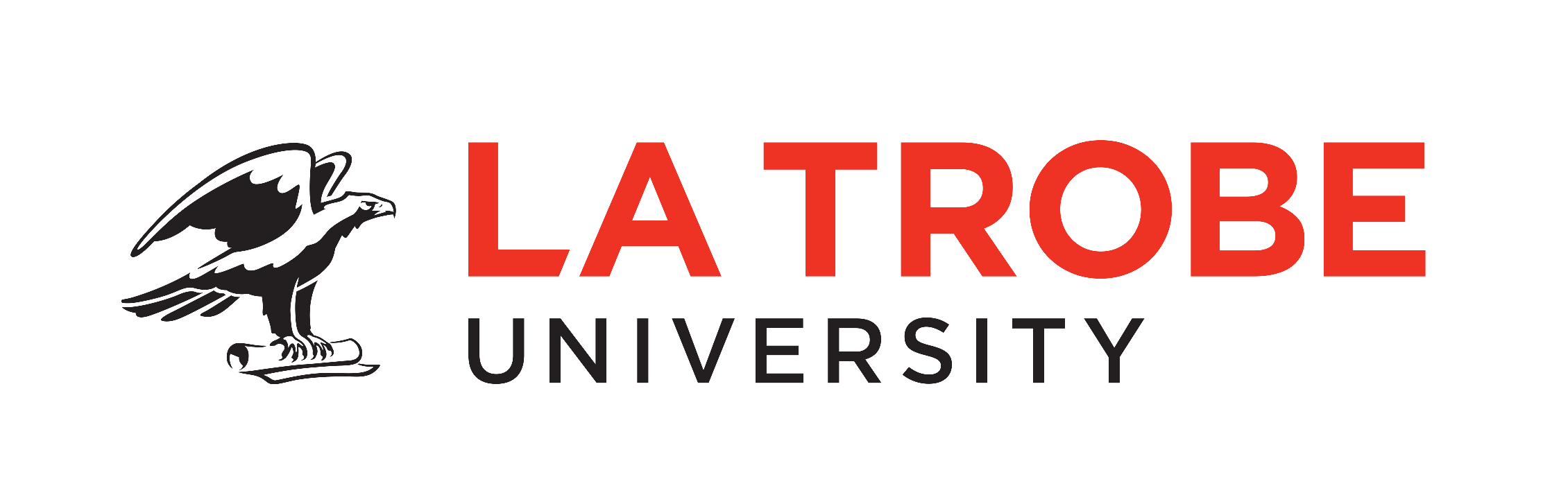 